الفريق الاستشاري للاتصالات الراديوية
جنيف، 28-26 أبريل 2017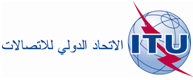 الوثيقة RAG17/x-Axx أبريل 2017الأصل: بالإنكليزية